С 7 по  13  февраля  2022 года в рамках плана УМЦ проходит неделя  правовой грамотности «Правовой навигатор». В программе: классные часы, конкурсы творческих работ (конкурс агитационных плакатов, рисунков, лэпбуков, эссе),  игра-викторина,  акция по безопасной дороге, родительское собрание, игра знатоков, игра по станциям.  Таким образом организаторы хотят повысить уровень  информированности всех участников образовательных отношений об основных правовых аспектах современного общества, расширить знания обучающихся  о правах и обязанностях детей, о  нормах поведения, формировать  интерес  к изучению законодательства по правам несовершеннолетних. 7 февраля   социальным педагогом Бейсекеевой З.Р. проведена  школьная радиолинейка и оформлен информационный стенд «Правовой навигатор». 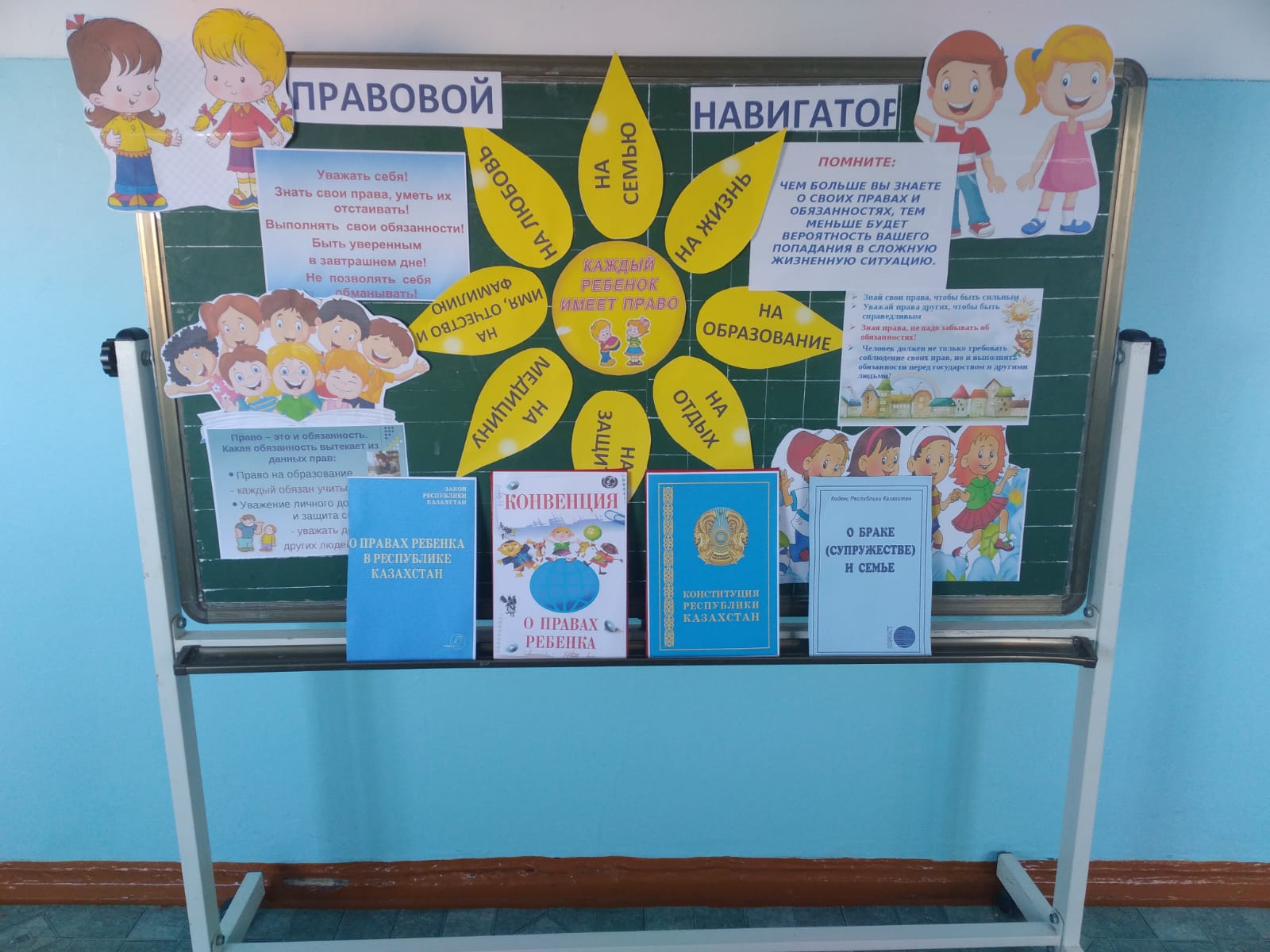 